Printmaking Sisters Pty LtdACN 142 123 493Come and celebrate all of life's greatest pleasures - art, history, food and travel in a setting like no other.Presented by Annie Day and Robin EzraOur 11th Florence Workshop 11 – 28 May 2020Fees are listed below, you can choose to pay the total course fee $3,300 AUD now or make a deposit of $1,100 AUD.As other payment times draw near we will send you an email requesting payment.There is other information about the workshop on the website www.annieday.com.au.We are always willing to help you with any additional information you may require, send an email to annie@optusnet.com.au or robin@annieday.com.au Please print this form, fill in all of the required details and sign that you agree with the Terms and Conditions.  Please Post the document back to us as soon as possible.
We look forward to you joining us for this wonderful experience.Kind regardsPrintmaking SistersRobin Ezra & Annie Day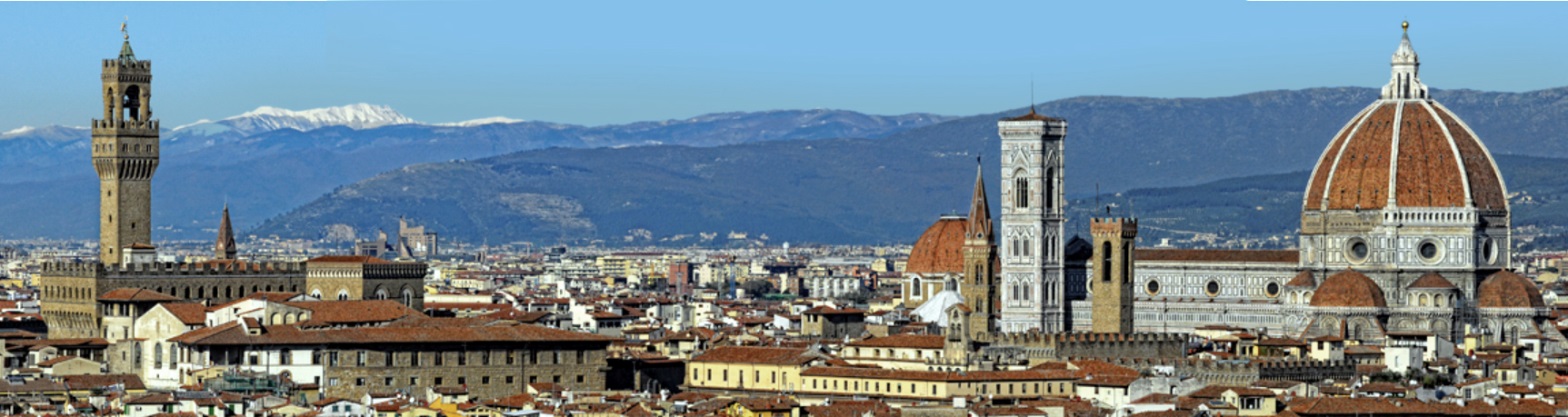 Terms and Conditions“We”, “us”, “our” refers to Printmaking Sisters Pty Ltd, A.C.N. 142 123 493EnrolmentEnrolment is on a first come first served basis based on time of receipt of a deposit.PriceThe price for courses will be contained within our registration letter. Prices will include the use of required education materials and presses. They do not include travel and living expenses. You agree to pay us upon receipt of our request for payment and according to the terms specified in that request for payment. You can pay by the methods specified in our registration letterIf any government imposes a duty, tax or fee on the services we provide that are not otherwise provided for in the amount payable, you agree to pay it when we make a request.CancellationsWe make every attempt to ensure that courses run, however, we reserve the right to alter any arrangements, including cancellation of courses if required. We will notify you as soon as possible of any cancellation. We reserve the right to cancel the course if minimum enrolment numbers are not attained.RefundsRequests made for refunds:prior to 1 January 2020 will receive a full refundafter 1 January 2020 and before 1 March 2020 will attract a fee of $900 AUD to cover committed costs.after 1 March 2020 refunds are only given if:the course is cancelled by us;the class is already full;another person is found to take your placeRefunds will not be given for partial attendance, nor will make up lessons be provided.  Refunds will be paid at the completion of the workshop. Travelling a distance to your courseWhile we do everything to ensure that courses run, it is inevitable that occasionally courses are cancelled at late notice. Please be aware that we are not responsible for travel-related costs that may be incurred as a result of cancellations. Travel bookings must be made with this in mind. Before booking travel, please contact us to check the status of the workshop to assist this process.Non-AttendanceNon-attendance of registered participants who have not contacted us to arrange for withdrawal prior to the start of the course will forfeit the full workshop registration fee.Quality AssuranceWe provide the following warranties that replace all other conditions and warranties that may otherwise be applied, except those unlawful to exclude. We warrant that we will employ people with the appropriate skills, as we determine, to teach the courses scheduled.Intellectual Property The education materials we provide to you are pre-existing proprietary literary works or other works of authorship (such as drawings and documentation). We or third parties have all right, title and interest (including ownership of copyright) in the education materials, which are licensed to you and not sold. You are granted a non-exclusive, paid up license to use the course materials provided to you for non-commercial purposes only. DeclarationBy submitting the registration form you agree to the following:I agree to abide by the workshop rules which include, without limitation, those rules set out in any literature provided by the workshop instructors and verbal or other written instructions provided by the workshop instructors. I acknowledge that some of the rules are borne out of safety considerations.I agree that I will obtain travel insurance to cover my travel to and from the workshop. I agree to provide my travel insurance details to the workshop instructors upon request and acknowledge that the workshop instructors can exclude me from participation in the workshop should I fail to do so. In the event that I am so excluded I agree that I will not be entitled a refund.I agree to participate in the workshop at my own risk. I understand that although the workshop coordinators attempt to minimise any risk of personal injury within practical boundaries, accidents do happen and all physical activities carry the risk of personal injury.  In the case of an emergency, I authorise Printmaking Sisters Pty Ltd workshop instructors to arrange for me to receive such medical treatment as may be deemed necessary.  I also undertake to pay or reimburse costs which may be incurred for medical attention, ambulance transport and drugs while I am participating in all activities while at the workshop.Terms and Conditions continuedLiabilityCircumstances may arise where, because of a default on our part or other liability (including negligence), you are entitled to recover damages from us. To the extent permitted by law, in each such instance we are liable only for the charges for the course that is subject to the claim. Under no circumstances are we liable for any special, consequential, or indirect damages, loss or profits, loss or revenue or goodwill or third-party claims, even if we are informed of their possibility.IndemnityExcept where a claim arises as a result of our negligence, I agree to indemnify and keep indemnified you and the workshop instructors from and against all actions, proceedings, claims, demands, liabilities, costs and expenses (whether arising in contract or otherwise) arising from or as a result of my attendance at the workshop and/or participation in any activity.Printmaking Sisters Pty Ltd Privacy PolicyPersonal details will be used for communication with you and not for any other purpose and will not be given to anyone outside Printmaking Sisters Pty Ltd. You can access your information for verification purposes on request. GeneralWe may modify these terms on written notice. The terms as modified at the date of your enrolment or order will apply unless you cancel such enrolment or order prior to the effective date. Otherwise, for a change to be valid, it must be agreed by both parties in writing.In the event that any provision of this agreement is held to be invalid or unenforceable, the remaining provisions of this agreement remain in full force and effect.This agreement is made under, and shall be interpreted in accordance with, the laws of New South Wales.Total Course Fee for 2020:$3,300 AUD1st payment DEPOSIT$1,100 AUD NOW2nd payment$1,100 AUD before 4 February  20203rd final payment$1,100 AUD before 4 March 2020Postal Address
Florence WorkshopPO Box 3328Robertson NSW 2577AUSTRALIAName: Name: Title: Full Address:	 Full Address:	 Full Address:	 Email:Contact Phone numbers:Contact Phone numbers:Please indicate the	Full workshop Fees	$3,300 AUDamount you want to pay	Deposit	$1,100AUDPlease indicate the	Full workshop Fees	$3,300 AUDamount you want to pay	Deposit	$1,100AUDPlease indicate the	Full workshop Fees	$3,300 AUDamount you want to pay	Deposit	$1,100AUDDirect deposit Bank Details:   Printmaking Sisters Pty Ltd   BSB: 012547   A/C 369052441Direct deposit Bank Details:   Printmaking Sisters Pty Ltd   BSB: 012547   A/C 369052441Direct deposit Bank Details:   Printmaking Sisters Pty Ltd   BSB: 012547   A/C 369052441I …………………………………………….. have read, understand and agree to abide with your Terms and Conditions, and with all conditions stated in the workshop information notes.Sign your name here: ……………………………………………………..Print your full name here: ………………………………………………Today’s date:  ………………………………………………………………..